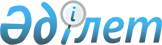 Қапшағай қаласының 2011-2013 жылдарға арналған қалалық бюджеті туралы
					
			Күшін жойған
			
			
		
					Алматы облысы Қапшағай аудандық мәслихатының 2010 жылғы 22 желтоқсандағы N 242-48 шешімі. Алматы облысы Қапшағай қаласының Әділет басқармасында 2010 жылдың 30 желтоқсанда N 2-2-114 тіркелді. Күші жойылды - Алматы облысы Қапшағай аудандық мәслихатының 2012 жылғы 09 қазандағы N 7-44 шешімімен      Ескерту. Күші жойылды - Алматы облысы Қапшағай аудандық мәслихатының 2012.10.09 N 7-44 Шешімімен.      

Қазақстан Республикасының Бюджет Кодексінің 9-бабының 2-тармағына, "2011-2013 жылдарға арналған республикалық бюджет туралы" Қазақстан Республикасының Заңына, "Қазақстан Республикасындағы жергілікті мемлекеттік басқару және өзін-өзі басқару туралы" Қазақстан Республикасы Заңының 6-бабының 1-тармағының 1-тармақшасынасәйкес Қапшағай қалалық мәслихаты ШЕШІМ ҚАБЫЛДАДЫ:



      1. 2011-2013 жылдарға арналған қала бюджеті 1, 2, 3-қосымшаларға сәйкес, оның ішінде 2011 жылға төмендегі көлемдерде бекітілсін:



      1) кірістер – 4387487 мың теңге, соның ішінде:

      салықтық түсімдер – 910086 мың теңге;

      салықтық емес түсімдер – 7896 мың теңге;

      негізгі капиталды сатудан түсетін түсімдер – 160300 мың теңге;

      трансферттердің түсімдері – 3309205 мың теңге.



      2) шығыстар – 4418976 мың теңге.



      3) таза бюджеттік кредиттеу – 6726 мың теңге, оның ішінде

      бюджеттік кредиттер – 20004,0 мың теңге;

      бюджеттік кредиттерді өтеу – 179,0 мың теңге.



      4) бюджет тапшылығы – -38215 мың теңге.



      5) бюджет тапшылығын қаржыландыру – 38215 мың теңге;

      6) бюджет қаражатының пайдаланылатын қалдықтары - 147389,0;

      7) қарыздарды өтеу - 116079,0.

      Ескерту. 1-тармаққа өзгерту енгізілді - Алматы облысы Қапшағай аудандық мәслихахатының 2011.02.21 N 254-52 (2011.01.01 бастап қолданысқа енеді); 2011.03.18 N 256-53 (2011.01.01 бастап қолданысқа енеді); 2011.04.15 N 258-54 (2011.01.01 бастап қолданысқа енеді); 2011.07.15 N 264-55 (2011.01.01 бастап қолданысқа енеді); 2011.10.21  N 296-59 (2011.01.01 бастап қолданысқа енеді); 2011.11.11  N 301-60 (2011.01.01 бастап қолданысқа енеді); 2011.12.20  N 306-62  (2011.01.01 бастап қолданысқа енеді)  Шешімдерімен.



      2. Қаланың жергілікті атқарушы органының 2011 жылға арналған резерві 4804,0 мың теңге сомада бекітілсін. 



      3. 2011 жылға арналған қала бюджетінде 2241874,0 мың теңге субвенция көзделгені ескерілсін.



      4. 2011 жылға арналған қалалық бюджетте төмендегілерді ұстауға қаржы бөлу көзделсін:

      жалпы сипаттағы мемлекеттік қызметтерге 129418 мың теңге;

      қорғанысқа 32333 мың теңге;

      қоғамдық тәртіп, қауіпсіздік, құқық, сот, қылмыстық-атқару қызметіне 5582 мың теңге; 

      білім беруге 1626554 мың теңге;

      әлеуметтік көмек және әлеуметтік қамсыздандыруға 124747 мың теңге; 

      тұрғын үй-коммуналдық шаруашылығына 2202746 мың теңге;

      мәдениет, спорт, туризм және ақпараттық кеңістікке 42421 мың теңге; 

      ауыл, су, орман, балық шаруашылығы, ерекше қорғалатын табиғи аумақтар, қоршаған ортаны және жануарлар дүниесін қорғау, жер қатынастарына 56565 мың теңге; 

      өнеркәсіп, сәулет, қала құрылысы және құрылыс қызметіне 11687 мың теңге;

      көлік және коммуникацияға 152111 мың теңге;

      басқаларға 29866 мың теңге;

      трансферттер 4946 мың теңге.

      Ескерту. 4-тармаққа өзгерту енгізілді - Алматы облысы Қапшағай аудандық мәслихахатының 2011.02.21 N 254-52 (2011.01.01 бастап қолданысқа енеді); 2011.03.18 N 256-53 (2011.01.01 бастап қолданысқа енеді); 2011.04.15 N 258-54 (2011.01.01 бастап қолданысқа енеді); 2011.07.15 N 264-55 (2011.01.01 бастап қолданысқа енеді); 2011.10.21  N 296-59 (2011.01.01 бастап қолданысқа енеді); 2011.11.11  N 301-60 (2011.01.01 бастап қолданысқа енеді); 2011.12.20  N 306-62 (2011.01.01 бастап қолданысқа енеді) шешімдерімен.



      5. 2011 жылға арналған қалалық бюджеттің бюджеттік инвестициялық жобаларды (бағдарламаларды) іске асыруға бағытталған даму бағдарламаларының тізбесі 4-қосымшаға сәйкес бекітілсін.



      6. 2011 жылға арналған қалалық бюджеттің атқарылуы барысында секвестрлеуге жатпайтын, облыстық мәслихаттың шешімімен белгіленген кезекті қаржы жылына арналған бюджеттік бағдарламалар тізімі 5-қосымшаға сәйкес бекітілсін.



      7. 2011 жылға арналған қалалық бюджеттің селолық округтар бойынша бюджеттік бағдарламалары 6-қосымшаға сәйкес бекітілсін.



      8. Қала әкімі, "Қапшағай қаласы бойынша Салық басқармасы" мемлекеттік мекемесі қала бюджетінің салық төлемдері бойынша болжам көрсеткіштерінің толық және сапалы орындалуын, шаруашылық субъектілердің барлық деңгейдегі бюджеттерге берешектерін азайту және қосымша кіріс көздерін қарастыруды қамтамасыз етсін.



      9. Осы шешім 2011 жылғы 1 қаңтардан қолданысқа енгізіледі.      Қалалық мәслихат сессиясының

      төрағасы                                   Р.Ф.Сагитдинов      Қалалық мәслихаттың 

      хатшысы                                    Қ.Н.Ахметтаев

"Қапшағай қаласының 2011-2013

жылдарға арналған қалалық бюджеті туралы"

Қапшағай қалалық мәслихатының 2010 жылғы

22 желтоқсандағы N 242-48 шешімімен

бекітілген 1-қосымша 

Қапшағай қаласының 2011 жылға

арналған қалалық бюджеті      Ескерту. 1-қосымша жаңа редакцияда - Алматы облысы Қапшағай аудандық мәслихатының 2011.12.20  N 306-62 (2011.01.01 бастап қолданысқа енеді) Шешімімен.

"Қапшағай қаласының 2011-2013 жылдарға

арналған қалалық бюджеті туралы" Қапшағай

қалалық мәслихатының 2010 жылғы

22 желтоқсандағы N 242-48 шешіміне

өзгертулер мен толықтырулар енгізу туралы"

қалалық мәслихаттың 2011 жылғы 21 ақпандағы

N 254-52 шешімімен бекітілген

2-қосымша 

Қапшағай қаласының 2012 жылға арналған қалалық бюджеті      Ескерту. 2-қосымша жаңа редакцияда - Алматы облысы Қапшағай аудандық мәслихахатының 2011.02.21 N 254-52 (2011.01.01 бастап қолданысқа енеді) шешімімен.

"Қапшағай қаласының 2011-2013

жылдарға арналған қалалық бюджеті туралы"

Қапшағай қалалық мәслихатының 2010 жылғы

22 желтоқсандағы N 242-48 шешімімен

бекітілген 3-қосымша 

Қапшағай қаласының 2013

жылға арналған қалалық бюджеті      Ескерту. 3-қосымша жаңа редакцияда - Алматы облысы Қапшағай аудандық мәслихахатының 2011.02.21 N 254-52 (2011.01.01 бастап қолданысқа енеді) шешімімен.

"Қапшағай қаласының 2011-2013

жылдарға арналған қалалық бюджеті туралы"

Қапшағай қалалық мәслихатының 2010 жылғы

22 желтоқсандағы N 242-48 шешімімен

бекітілген 4-қосымша 

2011 жылға арналған қалалық бюджеттің бюджеттік инвестициялық

жобаларды (бағдарламаларды) іске асыруға бағытталған даму

бағдарламаларының тізбесі      Ескерту. 4-қосымша жаңа редакцияда - Алматы облысы Қапшағай аудандық мәслихахатының 2011.11.11  N 301-60 (2011.01.01 бастап қолданысқа енеді) Шешімімен.

"Қапшағай қаласының 2011-2013

жылдарға арналған қалалық бюджеті туралы"

Қапшағай қалалық мәслихатының 2010 жылғы

22 желтоқсандағы N 242-48 шешімімен

бекітілген 5-қосымша 

2011 жылға арналған Қапшағай қалалық бюджетін орындау

барысында секвестрге жатпайтын қалалық

бюджеттік бағдарламалар тізбесі

"Қапшағай қаласының 2011-2013

жылдарға арналған қалалық бюджеті туралы"

Қапшағай қалалық мәслихатының 2010 жылғы

22 желтоқсандағы N 242-48 шешімімен

бекітілген 6-қосымша 

Қапшағай қаласының 2011 жылға арналған қалалық

бюджеттің селолық округтар бойынша

бюджеттік бағдарламалары      Ескерту. 6-қосымша жаңа редакцияда - Алматы облысы Қапшағай аудандық мәслихахатының 2011.11.11  N 301-60 (2011.01.01 бастап қолданысқа енеді) шешімімен.
					© 2012. Қазақстан Республикасы Әділет министрлігінің «Қазақстан Республикасының Заңнама және құқықтық ақпарат институты» ШЖҚ РМК
				СанатыСанатыСанатыСанатыСомасы

(мың теңге)СыныбыСыныбыСыныбыСомасы

(мың теңге)Ішкі сыныбыІшкі сыныбыСомасы

(мың теңге)АтауыСомасы

(мың теңге)I. КІРІСТЕР43874871Салықтық түсімдер91008604Меншікке салынатын салықтар7220321Мүлiкке салынатын салықтар4628673Жер салығы1387004Көлік құралдарына салынатын салық1194455Бірыңғай жер салығы102005Тауарларға, жұмыстарға және қызметтерге

салынатын iшкi салықтар1736402Акциздер56503Табиғи және басқа ресурстарды пайдаланғаны

үшін түсетін түсімдер241564Кәсіпкерлік және кәсіби қызметті

жүргізгені үшін алынатын алымдар1323995Ойын бизнесіне салық11435Тіркелген салық1143508Заңдық мәнді іс-әрекеттерді жасағаны және

(немесе) оған уәкілеттігі бар мемлекеттік

органдар немесе лауазымды адамдар құжаттар

бергені үшін алынатын міндетті төлемдер144141Мемлекеттік баж144142Салықтық емес түсімдер789601Мемлекеттік меншіктен түсетін кірістер29001Мемлекеттік кәсіпорындардың таза кірісі

бөлігінің түсімдері10005Мемлекет меншігіндегі мүлікті жалға

беруден түсетін кірістер190004Мемлекеттік бюджеттен қаржыландырылатын,

сондай-ақ Қазақстан Республикасы Ұлттық

Банкінің бюджетінен (шығыстар сметасынан)

ұсталатын және қаржыландырылатын

мемлекеттік мекемелер салатын айыппұлдар,

өсімпұлдар, санкциялар, өндіріп алулар30531Мұнай секторы ұйымдарынан түсетiн

түсiмдердi қоспағанда, мемлекеттiк

бюджеттен қаржыландырылатын, сондай-ақ

Қазақстан Республикасы Ұлттық Банкiнiң

бюджетiнен (шығыстар сметасынан) ұсталатын

және қаржыландырылатын мемлекеттiк

мекемелер салатын айыппұлдар, өсiмпұлдар,

санкциялар, өндiрiп алулар305306Басқа да салықтық емес түсімдер19431Басқа да салықтық емес түсімдер19433Негізгі капиталды сатудан түсетін түсімдер16030001Мемлекеттік мекемелерге бекітілген мемлекеттік мүлікті сату23001Мемлекеттік мекемелерге бекітілген

мемлекеттік мүлікті сату230003Жерді және материалдық емес активтерді сату1580001Жерді сату1580004Трансферттердің түсімдері330920502Мемлекеттiк басқарудың жоғары тұрған

органдарынан түсетiн трансферттер33092052Облыстық бюджеттен түсетін трансферттер3309205Функционалдық топФункционалдық топФункционалдық топФункционалдық топФункционалдық топСомасы

(мың теңге)Кіші функцияКіші функцияКіші функцияКіші функцияСомасы

(мың теңге)Бюджеттік бағдарламалардың әкімшісіБюджеттік бағдарламалардың әкімшісіБюджеттік бағдарламалардың әкімшісіСомасы

(мың теңге)БағдарламаБағдарламаСомасы

(мың теңге)АтауыСомасы

(мың теңге)II. ШЫҒЫСТАР441897601Жалпы сипаттағы мемлекеттiк

қызметтер129418011Мемлекеттiк басқарудың жалпы

функцияларын орындайтын өкiлдi,

атқарушы және басқа органдар101387011112Аудан (облыстық маңызы бар қала)

мәслихатының аппараты12966011001Аудан (облыстық маңызы бар қала)

мәслихатының қызметін қамтамасыз

ету жөніндегі қызметтер12781011003Мемлекеттік органдардың күрделі

шығыстары185011122Аудан (облыстық маңызы бар қала)

әкімінің аппараты67475011001Аудан (облыстық маңызы бар қала)

әкімінің қызметін қамтамасыз ету

жөніндегі қызметтер55163011003Мемлекеттік органдардың күрделі

шығыстары12312011123Қаладағы аудан, аудандық маңызы бар

қала, кент, ауыл  (село), ауылдық

(селолық) округ әкімінің аппараты20946011001Қаладағы аудан, аудандық маңызы бар

қаланың, кент, ауыл (село), ауылдық

(селолық) округ әкімінің қызметін

қамтамасыз ету жөніндегі қызметтер20696011022Мемлекеттік органдардың күрделі

шығыстары250012Қаржылық қызмет10174012452Ауданның (облыстық маңызы бар

қаланың) қаржы бөлімі10174012001Аудандық бюджетті орындау және

коммуналдық меншікті (облыстық

маңызы бар қала) саласындағы

мемлекеттік саясатты іске асыру

жөніндегі қызметтер9155012003Салық салу мақсатында мүлікті

бағалауды жүргізу769012018Мемлекеттік органдардың күрделі

шығыстары250015Жоспарлау және статистикалық қызмет17857015476Ауданның (облыстық маңызы бар

қаланың) экономика, бюджеттік

жоспарлау және кәсіпкерлік бөлімі17857015001Экономикалық саясатты, мемлекеттік

жоспарлау жүйесін қалыптастыру

және дамыту және ауданды (облыстық

маңызы бар қаланы) басқару

саласындағы мемлекеттік саясатты

іске асыру жөніндегі қызметтер14673015003Мемлекеттік органдардың күрделі

шығыстары318402Қорғаныс32333021Әскери мұқтаждар758021122Аудан (облыстық маңызы бар қала)

әкімінің аппараты758021005Жалпыға бірдей әскери міндетті

атқару шеңберіндегі іс-шаралар7582Төтенше жағдайлар жөнiндегi

жұмыстарды ұйымдастыру31575122Аудан (облыстық маңызы бар қала)

әкімінің аппараты31575006Аудан (облыстық маңызы бар қала)

ауқымындағы төтенше жағдайлардың

алдын алу және оларды жою31136007Аудандық (қалалық) ауқымдағы дала

өрттерінің, сондай-ақ мемлекеттік

өртке қарсы қызмет органдары

құрылмаған елдi мекендерде

өрттердің алдын алу және оларды

сөндіру жөніндегі іс-шаралар43903Қоғамдық тәртіп, қауіпсіздік,

құқықтық, сот, қылмыстық-атқару

қызметі5582031Құқық қорғау қызметi5582031458Ауданның (облыстық маңызы бар

қаланың) тұрғын үй-коммуналдық

шаруашылығы, жолаушылар көлігі

және автомобиль жолдары бөлімі5582031021Елдi мекендерде жол жүрісі

қауiпсiздiгін қамтамасыз ету558204Бiлiм беру1626554041Мектепке дейiнгi тәрбие және оқыту274614041471Ауданның (облыстық маңызы бар

қаланың) білім, дене шынықтыру

және спорт бөлімі274614041003Мектепке дейінгі тәрбие ұйымдарының

қызметін қамтамасыз ету274614042Бастауыш, негізгі орта және жалпы

орта білім беру1266459042123Қаладағы аудан, аудандық маңызы бар

қала, кент, ауыл  (село), ауылдық

(селолық) округ әкімінің аппараты216042005Ауылдық (селолық) жерлерде

балаларды мектепке дейін тегін

алып баруды және кері алып келуді

ұйымдастыру216042471Ауданның (облыстық маңызы бар

қаланың) білім, дене шынықтыру

және спорт бөлімі1266243042004Жалпы білім беру1232418042005Балалар мен жеткіншектерге қосымша

білім беру33825049Бiлiм беру саласындағы өзге де

қызметтер85481467Ауданның (облыстық маңызы бар

қаланың) құрылыс бөлімі39900037Білім беру объектілерін салу және

реконструкциялау39900049471Ауданның (облыстық маңызы бар

қаланың) білім, дене шынықтыру

және спорт бөлімі45581049008Ауданның (облыстық маңызы бар

қаланың) мемлекеттік білім беру

мекемелерінде білім беру жүйесін

ақпараттандыру9669049009Ауданның (облыстық маңызы бар

қаланың) мемлекеттік білім беру

мекемелер үшін оқулықтар мен

оқу-әдiстемелiк кешендерді сатып

алу және жеткізу13300049010Аудандық (қалалық) ауқымдағы

мектеп олимпиадаларын және

мектептен тыс іс-шараларды өткiзу1003049020Жетім баланы (жетім балаларды) және

ата-аналарының қамқорынсыз қалған

баланы (балаларды) күтіп-ұстауға

асыраушыларына ай сайынғы ақшалай

қаражат төлемдері17137023Үйде оқытылатын мүгедек балаларды

жабдықпен, бағдарламалық қамтыммен

қамтамасыз ету447206Әлеуметтiк көмек және әлеуметтiк

қамсыздандыру124747062Әлеуметтiк көмек102924062451Ауданның (облыстық маңызы бар

қаланың) жұмыспен қамту және

әлеуметтік бағдарламалар бөлімі102924062002Еңбекпен қамту бағдарламасы34520062004Ауылдық жерлерде тұратын денсаулық

сақтау, білім беру, әлеуметтік

қамтамасыз ету, мәдениет және

спорт мамандарына отын сатып алуға

Қазақстан Республикасының

заңнамасына сәйкес әлеуметтік

көмек көрсету2578062005Мемлекеттік атаулы әлеуметтік

көмек5957062006Тұрғын үй көмегі15230062007Жергілікті өкілетті органдардың

шешімі бойынша мұқтаж азаматтардың

жекелеген топтарына әлеуметтік

көмек8321062010Үйден тәрбиеленіп оқытылатын

мүгедек балаларды материалдық

қамтамасыз ету1277062014Мұқтаж азаматтарға үйде әлеуметтiк

көмек көрсету1607506201618 жасқа дейінгі балаларға

мемлекеттік жәрдемақылар5972062017Мүгедектерді оңалту жеке

бағдарламасына сәйкес, мұқтаж

мүгедектерді міндетті гигиеналық

құралдарымен қамтамасыз етуге және

ымдау тілі мамандарының, жеке

көмекшілердің қызмет көрсету6479023Жұмыспен қамту орталықтарының

қызметiн қамтамасыз ету6515069Әлеуметтiк көмек және әлеуметтiк

қамтамасыз ету салаларындағы өзге

де қызметтер21823069451Ауданның (облыстық маңызы бар

қаланың) жұмыспен қамту және

әлеуметтік бағдарламалар бөлімі21823069001Жергілікті деңгейде халық үшін

әлеуметтік бағдарламаларды

жұмыспен қамтуды қамтамасыз етуді

іске асыру саласындағы мемлекеттік

саясатты іске асыру жөніндегі

қызметтер17773069011Жәрдемақыларды және басқа да

әлеуметтік төлемдерді есептеу,

төлеу мен жеткізу бойынша

қызметтерге ақы төлеу470069021Мемлекеттік органдардың күрделі

шығыстары358007Тұрғын үй-коммуналдық шаруашылық2202746071Тұрғын үй шаруашылығы349640458Ауданның (облыстық маңызы бар

қаланың) тұрғын үй-коммуналдық

шаруашылығы, жолаушылар көлігі

және автомобиль жолдары бөлімі6451003Мемлекеттік тұрғын үй қорының

сақталуын ұйымдастыру1451031Кондоминиум объектісіне

техникалық паспорттар дайындау5000071467Ауданның (облыстық маңызы бар

қаланың) құрылыс бөлімі343189071003Мемлекеттік коммуналдық тұрғын үй

қорының тұрғын үй құрылысы және

(немесе) сатып алу1246071004Инженерлік коммуникациялық

инфрақұрылымды дамыту, жайластыру

және (немесе) сатып алу306943071020Тұрғын үй сатып алу35000072Коммуналдық шаруашылық1527146123Қаладағы аудан, аудандық маңызы

бар қала, кент, ауыл (село),

ауылдық (селолық) округ әкімінің

аппараты2300014Елді мекендерді сумен жабдықтауды

ұйымдастыру2300072458Ауданның (облыстық маңызы бар

қаланың) тұрғын үй-коммуналдық

шаруашылығы, жолаушылар көлігі

және автомобиль жолдары бөлімі1524846072011Шағын қалаларды жылумен

жабдықтауды үздіксіз қамтамасыз ету937500072012Сумен жабдықтау және су бөлу

жүйесінің қызмет етуі28854072026Ауданның (облыстық маңызы бар

қаланың) коммуналдық меншігіндегі

жылу жүйелерін қолдануды

ұйымдастыру12426028Коммуналдық шаруашылығын дамыту242108072029Сумен жабдықтау жүйесін дамыту208733072030Өңірлік жұмыспен қамту және

кадрларды қайта даярлау

стратегиясын іске асыру шеңберінде

инженерлік коммуникациялық

инфрақұрылымды жөндеу және

елді-мекендерді көркейту95225073Елді-мекендерді көркейту325960073123Қаладағы аудан, аудандық маңызы

бар қала, кент, ауыл  (село),

ауылдық (селолық) округ әкімінің

аппараты27500073008Елді мекендерде көшелерді

жарықтандыру18500073009Елді мекендердің санитариясын

қамтамасыз ету4000073011Елді мекендерді абаттандыру мен

көгалдандыру5000073458Ауданның (облыстық маңызы бар

қаланың) тұрғын үй-коммуналдық

шаруашылығы, жолаушылар көлігі

және автомобиль жолдары бөлімі298460073015Елдi мекендердегі көшелердi

жарықтандыру32302073016Елдi мекендердiң санитариясын

қамтамасыз ету14130073017Жерлеу орындарын күтiп-ұстау және

туысы жоқтарды жерлеу42000073018Елдi мекендердi абаттандыру және

көгалдандыру21002808Мәдениет, спорт, туризм және

ақпараттық кеңістiк42421081Мәдениет саласындағы қызмет13144081478Ауданның (облыстық маңызы бар

қаланың) ішкі саясат, мәдениет

және тілдерді дамыту бөлімі13144081009Мәдени-демалыс жұмысын қолдау13144082Спорт2809082471Ауданның (облыстық маңызы бар

қаланың) білім, дене шынықтыру

және спорт бөлімі2809082014Аудандық (облыстық маңызы бар

қалалық)  деңгейде спорттық

жарыстар өткiзу1779082015Әртүрлi спорт түрлерi бойынша

аудан (облыстық маңызы бар қала)

құрама командаларының мүшелерiн

дайындау және олардың облыстық

спорт жарыстарына қатысуы1030083Ақпараттық кеңiстiк17660083478Ауданның (облыстық маңызы бар

қаланың) ішкі саясат, мәдениет

және тілдерді дамыту бөлімі17660005Газеттер мен журналдар арқылы

мемлекеттік ақпараттық саясат

жүргізу жөніндегі қызметтер3458083007Аудандық (қалалық) кiтапханалардың

жұмыс iстеуi10297083008Мемлекеттік тілді және Қазақстан

халықтарының  басқа да тілдерін

дамыту3905089Мәдениет, спорт, туризм және

ақпараттық кеңiстiктi ұйымдастыру

жөнiндегi өзге де қызметтер8808089478Ауданның (облыстық маңызы бар

қаланың) ішкі саясат, мәдениет

және тілдерді дамыту бөлімі8808089001Ақпаратты, мемлекеттілікті нығайту

және азаматтардың әлеуметтік

сенімділігін қалыптастыру саласында

жергілікті деңгейде мемлекеттік

саясатты іске асыру жөніндегі

қызметтер8321089003Мемлекеттік органдардың күрделі

шығыстары111089004Жастар саясаты саласындағы өңірлік

бағдарламаларды iске асыру37610Ауыл, су, орман, балық шаруашылығы,

ерекше қорғалатын табиғи аумақтар,

қоршаған ортаны және жануарлар

дүниесін қорғау, жер қатынастары56565101Ауыл шаруашылығы17033467Ауданның (облыстық маңызы бар

қаланың) құрылыс бөлімі5113010Ауыл шаруашылығы объектілерін

дамыту5113474Ауданның (облыстық маңызы бар

қаланың) ауыл шаруашылығы және

ветеринария бөлімі10270001Жергілікті деңгейде ауыл

шаруашылығы ветеринария

саласындағы мемлекеттік саясатты

іске асыру жөніндегі қызметтер8178003Мемлекеттік органдардың күрделі

шығыстары139007Қаңғыбас иттер мен мысықтарды

аулауды және жоюды ұйымдастыру930008Алып қойылатын және жойылатын ауру

жануарлардың, жануарлардан

алынатын өнімдер мен шикізаттың

құнын иелеріне өтеу765011Жануарлардың энзоотиялық аурулары

бойынша ветеринариялық

іс-шараларды жүргізу258476Ауданның (облыстық маңызы бар

қаланың) экономика, бюджеттік

жоспарлау және кәсіпкерлік бөлімі1650099Мамандардың әлеуметтік көмек

көрсетуі жөніндегі шараларды іске

асыру1650106Жер қатынастары23121106463Ауданның (облыстық маңызы бар

қаланың) жер қатынастары бөлімі23121106001Аудан (облыстық маңызы бар қала)

аумағында жер қатынастарын реттеу

саласындағы мемлекеттік саясатты

іске асыру жөніндегі қызметтер6377002Ауыл шаруашылығы алқаптарын бiр

түрден екiншiсiне ауыстыру

жөнiндегi жұмыстар5500004Жердi аймақтарға бөлу жөнiндегi

жұмыстарды ұйымдастыру4223106006Аудандық маңызы бар қалалардың,

кенттердiң, ауылдардың

(селолардың), ауылдық (селолық)

округтердiң шекарасын белгiлеу

кезiнде жүргiзiлетiн жерге

орналастыру6891106007Мемлекеттік органдардың күрделі

шығыстары130109Ауыл, су, орман, балық шаруашылығы

және қоршаған ортаны қорғау мен

жер қатынастары саласындағы өзге

де қызметтер16411109474Ауданның (облыстық маңызы бар

қаланың) ауыл шаруашылығы және

ветеринария бөлімі16411109013Эпизоотияға қарсы іс-шаралар

жүргізу1641111Өнеркәсіп, сәулет, қала құрылысы

және құрылыс қызметі11687112Сәулет, қала құрылысы және құрылыс

қызметі11687112467Ауданның (облыстық маңызы бар

қаланың) құрылыс бөлімі5825112001Жергілікті деңгейде құрылыс

саласындағы мемлекеттік саясатты

іске асыру жөніндегі қызметтер5682112017Мемлекеттік органдардың күрделі

шығыстары143468Ауданның (облыстық маңызы бар

қаланың) сәулет және қала құрылысы

бөлімі5862001Жергілікті деңгейде сәулет және

қала құрылысы саласындағы

мемлекеттік саясатты іске асыру

жөніндегі қызметтер5712004Мемлекеттік органдардың күрделі

шығыстары15012Көлiк және коммуникация152111121Автомобиль көлiгi152111121123Қаладағы аудан, аудандық маңызы

бар қала, кент, ауыл  (село),

ауылдық (селолық) округ әкімінің

аппараты10000121013Аудандық маңызы бар қалаларда,

кенттерде, ауылдарда (селоларда),

ауылдық (селолық) округтерде

автомобиль жолдарының жұмыс

істеуін қамтамасыз ету10000121458Ауданның (облыстық маңызы бар

қаланың) тұрғын үй-коммуналдық

шаруашылығы, жолаушылар көлігі

және автомобиль жолдары бөлімі142111121023Автомобиль жолдарының жұмыс

істеуін қамтамасыз ету14211113Басқалар29866139Басқалар29866451Ауданның (облыстық маңызы бар

қаланың) жұмыспен қамту және

әлеуметтік бағдарламалар бөлімі1560022"Бизнестің жол картасы - 2020"

бағдарламасы шеңберінде жеке

кәсіпкерлікті қолдау1560139452Ауданның (облыстық маңызы бар

қаланың) қаржы бөлімі4804139012Ауданның (облыстық маңызы бар

қаланың) жергілікті атқарушы

органының резерві4804139458Ауданның (облыстық маңызы бар

қаланың) тұрғын үй-коммуналдық

шаруашылығы, жолаушылар көлігі

және автомобиль жолдары бөлімі7847139001Жергілікті деңгейде тұрғын

үй-коммуналдық шаруашылығы,

жолаушылар көлігі және автомобиль

жолдары саласындағы мемлекеттік

саясатты іске асыру жөніндегі

қызметтер7727139013Мемлекеттік органдардың күрделі

шығыстары120471Ауданның (облыстық маңызы бар

қаланың) білім, дене шынықтыру

және спорт бөлімі15655001Білім, дене шынықтыру және спорт

бөлімі қызметін қамтамасыз ету15556018Мемлекеттік органдардың күрделі

шығыстары9915Трансферттер4946151Трансферттер4946151452Ауданның (облыстық маңызы бар

қаланың) қаржы бөлімі4946151006Нысаналы пайдаланылмаған (толық

пайдаланылмаған) трансферттерді

қайтару4946Функционалдық топФункционалдық топФункционалдық топФункционалдық топФункционалдық топСомасы

(мың теңге)Кіші функцияКіші функцияКіші функцияКіші функцияСомасы

(мың теңге)Бюджеттік бағдарламалардың әкімшісіБюджеттік бағдарламалардың әкімшісіБюджеттік бағдарламалардың әкімшісіСомасы

(мың теңге)БағдарламаБағдарламаСомасы

(мың теңге)АтауыСомасы

(мың теңге)ІІІ. Таза бюджеттік кредит беру6726Бюджеттік кредиттер672610Ауыл, су, орман, балық шаруашылығы, ерекше қорғалатын табиғи аумақтар, қоршаған ортаны және жануарлар дүниесін қорғау, жер қатынастары6726101Ауыл шаруашылығы6726101476Ауданның (облыстық маңызы бар қаланың) экономика, бюджеттік жоспарлау және кәсіпкерлік бөлімі6726101004Мамандарды әлеуметтік қолдау шараларын іске асыруға берілетін бюджеттік кредиттер6726Бюджеттік кредиттерді өтеу0Функционалдық топФункционалдық топФункционалдық топФункционалдық топФункционалдық топСомасы

(мың теңге)Кіші функцияКіші функцияКіші функцияКіші функцияСомасы

(мың теңге)Бюджеттік бағдарламалардың әкімшісіБюджеттік бағдарламалардың әкімшісіБюджеттік бағдарламалардың әкімшісіСомасы

(мың теңге)БағдарламаБағдарламаСомасы

(мың теңге)АтауыСомасы

(мың теңге)ІV. Қаржы активтерiмен операциялар бойынша сальдо0Функционалдық топФункционалдық топФункционалдық топФункционалдық топФункционалдық топСомасы

(мың теңге)Кіші функцияКіші функцияКіші функцияКіші функцияСомасы

(мың теңге)Бюджеттік бағдарламалардың әкімшісіБюджеттік бағдарламалардың әкімшісіБюджеттік бағдарламалардың әкімшісіСомасы

(мың теңге)БағдарламаБағдарламаСомасы

(мың теңге)АтауыСомасы

(мың теңге)V. Бюджет тапшылығы (профициті)-38215VІ. Бюджет тапшылығын қаржыландыру

(профицитiн пайдалану)382157Қарыздар түсімі672601Мемлекеттік ішкі қарыздар67262Қарыз алу келісім-шарттары672603Ауданның (облыстық маңызы бар

қаланың) жергілікті атқарушы

органы алатын қарыздар67268Бюджет қаражаттарының пайдаланылатын қалдықтары14738901Бюджет қаражаты қалдықтары1473891Бюджет қаражатының бос қалдықтары14738901Бюджет қаражатының бос қалдықтары147389Қарыздарды өтеу11590016Қарыздарды өтеу1159001Қарыздарды өтеу115900452Ауданның (облыстық маңызы бар

қаланың) қаржы бөлімі115900008Жергілікті атқарушы органның

жоғары тұрған бюджет алдындағы

борышын өтеу115900СанатыСанатыСанатыСанатыСомасы,

мың

теңгеСыныбыСыныбыСыныбыСомасы,

мың

теңгеІшкі сыныбыІшкі сыныбыСомасы,

мың

теңгеI. К І Р І С Т Е Р42732051Салықтық түсімдер80181004Меншікке салынатын салықтар6340201Мүлiкке салынатын салықтар4090003Жер салығы1376504Көлік құралдарына салынатын салық870005Бірыңғай жер салығы37005Тауарларға, жұмыстарға және қызметтерге салынатын iшкi салықтар1433502Акциздер43503Табиғи және басқа ресурстарды пайдаланғаны үшін түсетін түсімдер240004Кәсіпкерлік және кәсіби қызметті жүргізгені үшін алынатын алымдар1050005Ойын бизнесіне салық1000008Заңдық мәнді іс-әрекеттерді жасағаны және (немесе) оған уәкілеттігі бар мемлекеттік органдар немесе лауазымды адамдар құжаттар бергені үшін алынатын міндетті төлемдер244401Мемлекеттік баж244402Салықтық емес түсімдер3510001Мемлекеттік меншіктен түсетін кірістер56001Мемлекеттік кәсіпорындардың таза кірісі бөлігіндегі түсімдер40005Мемлекет меншігіндегі мүлікті жалға беруден түсетін кірістер160004Мемлекеттік бюджеттен қаржыландырылатын, сондай-ақ Қазақстан Республикасы Ұлттық Банкінің бюджетінен (шығыстар сметасынан) ұсталатын және қаржыландырылатын мемлекеттік мекемелер салатын айыппұлдар, өсімпұлдар, санкциялар, өндіріп алулар250001Мұнай секторы ұйымдарынан түсетiн түсiмдердi қоспағанда, мемлекеттiк бюджеттен қаржыландырылатын, сондай-ақ Қазақстан Республикасы Ұлттық Банкiнiң бюджетiнен (шығыстар сметасынан) ұсталатын және қаржыландырылатын мемлекеттiк мекемелер салатын айыппұлдар, өсiмпұлдар, санкциялар, өндiрiп алулар2500006Басқа да салықтық емес түсімдер45001Басқа да салықтық емес түсімдер45003Негізгі капиталды сатудан түсетін түсімдер12669203Жерді және материалдық емес активтерді сату1266921Жерді сату1266924Трансферттердің түсімдері 330960302Мемлекеттiк басқарудың жоғары тұрған органдарынан түсетiн трансферттер33096032Облыстық бюджеттен түсетін трансферттер3309603Функционалдық топФункционалдық топФункционалдық топФункционалдық топФункционалдық топСомасы, мың теңгеКіші функцияКіші функцияКіші функцияКіші функцияСомасы, мың теңгеБюджеттік бағдарламалардың әкімшісіБюджеттік бағдарламалардың әкімшісіБюджеттік бағдарламалардың әкімшісіСомасы, мың теңгеБағдарламаБағдарламаСомасы, мың теңгеАтауыАтауыАтауыАтауыАтауыСомасы, мың теңгеII. Ш Ы Ғ Ы С Т А Р427320501Жалпы сипаттағы мемлекеттiк қызметтер 104275011Мемлекеттiк басқарудың жалпы функцияларын орындайтын өкiлдi, атқарушы және басқа органдар81992011112Аудан (облыстық маңызы бар қала) мәслихатының аппараты12964011001Аудан (облыстық маңызы бар қала) мәслихатының қызметін қамтамасыз ету жөніндегі қызметтер12814011003Мемлекеттік органдардың күрделі шығыстары150011122Аудан (облыстық маңызы бар қала) әкімінің аппараты49882011001Аудан (облыстық маңызы бар қала) әкімінің қызметін қамтамасыз ету жөніндегі қызметтер48882011003Мемлекеттік органдардың күрделі шығыстары1000011123Қаладағы аудан, аудандық маңызы бар қала, кент, ауыл (село), ауылдық (селолық) округ әкімінің аппараты19146011001Қаладағы аудан, аудандық маңызы бар қаланың, кент, ауыл (село), ауылдық (селолық) округ әкімінің қызметін қамтамасыз ету жөніндегі қызметтер18846011022Мемлекеттік органдардың күрделі шығыстары300012Қаржылық қызмет8516012452Ауданның (облыстық маңызы бар қаланың) қаржы бөлімі8516012001Аудандық бюджетті орындау және коммуналдық меншікті (облыстық маңызы бар қала) саласындағы мемлекеттік саясатты іске асыру жөніндегі қызметтер7543012003Салық салу мақсатында мүлікті бағалауды жүргізу823012018Мемлекеттік органдардың күрделі шығыстары150015Жоспарлау және статистикалық қызмет13767015476Ауданның (облыстық маңызы бар қаланың) экономика және бюджеттік жоспарлау кәсіпкерлік бөлімі13767015001Экономикалық саясатты, мемлекеттік жоспарлау жүйесін қалыптастыру және дамыту және аудандық (облыстық маңызы бар қаланы) басқару саласындағы мемлекеттік саясатты іске асыру жөніндегі қызметтер13617015003Мемлекеттік органдардың күрделі шығыстары15002Қорғаныс876021Әскери мұқтаждар401021122Аудан (облыстық маңызы бар қала) әкімінің аппараты401021005Жалпыға бірдей әскери міндетті атқару шеңберіндегі іс-шаралар4012Төтенше жағдайлар жөнiндегi жұмыстарды ұйымдастыру475122Аудан (облыстық маңызы бар қала) әкімінің аппараты475007Аудандық (қалалық) ауқымдағы дала өрттерінің, сондай-ақ мемлекеттік өртке қарсы қызмет органдары құрылмаған елдi мекендерде өрттердің алдын алу және оларды сөндіру жөніндегі іс-шаралар47503Қоғамдық тәртіп, қауіпсіздік, құқықтық, сот, қылмыстық-атқару қызметі6544031Құқық қорғау қызметi6544031458Ауданның (облыстық маңызы бар қаланың) тұрғын үй-коммуналдық шаруашылығы, жолаушылар көлігі және автомобиль жолдары бөлімі6544031021Елдi мекендерде жол жүрісі қауiпсiздiгін қамтамасыз ету654404Бiлiм беру1683938041Мектепке дейiнгi тәрбие және оқыту238116041471Ауданның (облыстық маңызы бар қаланың) білім, дене шынықтыру және спорт бөлімі238116041003Мектепке дейінгі тәрбие ұйымдарының қызметін қамтамасыз ету238116042Бастауыш, негізгі орта және жалпы орта білім беру1349822042123Қаладағы аудан, аудандық маңызы бар қала, кент, ауыл (село), ауылдық (селолық) округ әкімінің аппараты231042005Ауылдық (селолық) жерлерде балаларды мектепке дейін тегін алып баруды және кері алып келуді ұйымдастыру231042471Ауданның (облыстық маңызы бар қаланың) білім, дене шынықтыру және спорт бөлімі1349591042004Жалпы білім беру1297250042005Балалар мен жеткіншектерге қосымша білім беру 52341049Бiлiм беру саласындағы өзге де қызметтер96000049471Ауданның (облыстық маңызы бар қаланың) білім, дене шынықтыру және спорт бөлімі96000049008Ауданның (облыстық маңызы бар қаланың) мемлекеттік білім беру мекемелерінде білім беру жүйесін ақпараттандыру10346049009Ауданның (облыстық маңызы бар қаланың) мемлекеттік білім беру мекемелер үшін оқулықтар мен оқу-әдiстемелiк кешендерді сатып алу және жеткізу14231049010Аудандық (қалалық) ауқымдағы мектеп олимпиадаларын және мектептен тыс іс-шараларды өткiзу1073049020Жетім баланы (жетім балаларды) және ата-аналарының қамқорынсыз қалған баланы (балаларды) күтіп-ұстауға асыраушыларына ай сайынғы ақшалай қаражат төлемдері22328021Орта және техникалық кәсіптік білім беру ұйымдарында электрондық оқыту жүйесін енгізу30259022Білім беру ұйымдарында Интернетке қолжетімділікті қамтамасыз ету12300023Үйде оқытылатын мүгедек балаларды жабдықпен, бағдарламалық қамтыммен қамтамасыз ету546306Әлеуметтiк көмек және әлеуметтiк қамсыздандыру142297062Әлеуметтiк көмек124987062451Ауданның (облыстық маңызы бар қаланың) жұмыспен қамту және әлеуметтік бағдарламалар бөлімі124987062002Еңбекпен қамту бағдарламасы33519062004Ауылдық жерлерде тұратын денсаулық сақтау, білім беру, әлеуметтік қамтамасыз ету, мәдениет және спорт мамандарына отын сатып алуға Қазақстан Республикасының заңнамасына сәйкес әлеуметтік көмек көрсету2783062005Мемлекеттік атаулы әлеуметтік көмек13874062006Тұрғын үй көмегі30828062007Жергілікті өкілетті органдардың шешімі бойынша мұқтаж азаматтардың жекелеген топтарына әлеуметтік көмек6245062010Үйден тәрбиеленіп оқытылатын мүгедек балаларды материалдық қамтамасыз ету1916062014Мұқтаж азаматтарға үйде әлеуметтiк көмек көрсету1266406201618 жасқа дейінгі балаларға мемлекеттік жәрдемақылар14602062017Мүгедектерді оңалту жеке бағдарламасына сәйкес, мұқтаж мүгедектерді міндетті гигиеналық құралдарымен қамтамасыз етуге және ымдау тілі мамандарының, жеке көмекшілердің қызмет көрсету8556069Әлеуметтiк көмек және әлеуметтiк қамтамасыз ету салаларындағы өзге де қызметтер17310069451Ауданның (облыстық маңызы бар қаланың) жұмыспен қамту және әлеуметтік бағдарламалар бөлімі17310069001Жергілікті деңгейде халық үшін әлеуметтік бағдарламаларды жұмыспен қамтуды қамтамасыз етуді іске асыру саласындағы мемлекеттік саясатты іске асыру жөніндегі қызметтер15827069011Жәрдемақыларды және басқа да әлеуметтік төлемдерді есептеу, төлеу мен жеткізу бойынша қызметтерге ақы төлеу1333069022Мемлекеттік органдарды материалдық-техникалық жарақтандыру15007Тұрғын үй-коммуналдық шаруашылық1952132071Тұрғын үй шаруашылығы399939071467Ауданның (облыстық маңызы бар қаланың) құрылыс бөлімі399939071003Мемлекеттік коммуналдық тұрғын үй қорының тұрғын үй құрылысы және (немесе) сатып алу189939071004Инженерлік коммуникациялық инфрақұрылымды дамыту, жайластыру және (немесе) сатып алу210000072Коммуналдық шаруашылық1277563072458Ауданның (облыстық маңызы бар қаланың) тұрғын үй-коммуналдық шаруашылығы, жолаушылар көлігі және автомобиль жолдары бөлімі1277563072011Шағын қалаларды жылумен жабдықтауды үздіксіз қамтамасыз ету937500072012Сумен жабдықтау және су бөлу жүйесінің қызмет етуі24646028Коммуналдық шаруашылығын дамыту155417072029Сумен жабдықтау жүйесін дамыту160000073Елді-мекендерді көркейту274630073123Қаладағы аудан, аудандық маңызы бар қала, кент, ауыл (село), ауылдық (селолық) округ әкімінің аппараты17980073008Елді мекендерде көшелерді жарықтандыру8000073009Елді мекендердің санитариясың қамтамасыз ету4280073011Елді мекендерді абаттандыру мен көгалдандыру5700073458Ауданның (облыстық маңызы бар қаланың) тұрғын үй-коммуналдық шаруашылығы, жолаушылар көлігі және автомобиль жолдары бөлімі256650073015Елдi мекендердегі көшелердi жарықтандыру45753073016Елдi мекендердiң санитариясың қамтамасыз ету15119073017Жерлеу орындарын күтiп-ұстау және туысы жоқтарды жерлеу2322073018Елдi мекендердi абаттандыру және көгалдандыру19345608Мәдениет, спорт, туризм және ақпараттық кеңістiк43934081Мәдениет саласындағы қызмет14407081478Ауданның (облыстық маңызы бар қаланың) ішкі саясат, мәдениет және тілдерді дамыту бөлімі14407081009Мәдени-демалыс жұмысын қолдау14407082Спорт1722082471Ауданның (облыстық маңызы бар қаланың) білім, дене шынықтыру және спорт бөлімі1722082014Аудандық (облыстық маңызы бар қалалық) деңгейде спорттық жарыстар өткiзу619082015Әртүрлi спорт түрлерi бойынша аудан (облыстық маңызы бар қала) құрама командаларының мүшелерiн дайындау және олардың облыстық спорт жарыстарына қатысуы1103083Ақпараттық кеңiстiк19549083478Ауданның (облыстық маңызы бар қаланың) ішкі саясат, мәдениет және тілдерді дамыту бөлімі19549005Газеттер мен журналдар арқылы мемлекеттік ақпараттық саясат жүргізу жөніндегі қызметтер3700083007Аудандық (қалалық) кiтапханалардың жұмыс iстеуi11549083008Мемлекеттік тілді және Қазақстан халықтарының басқа да тілдерін дамыту4300089Мәдениет, спорт, туризм және ақпараттық кеңiстiктi ұйымдастыру жөнiндегi өзге де қызметтер8256089478Ауданның (облыстық маңызы бар қаланың) ішкі саясат, мәдениет және тілдерді дамыту бөлімі8256089001Ақпаратты, мемлекеттілікті нығайту және азаматтардың әлеуметтік сенімділігін қалыптастыру саласында жергілікті деңгейде мемлекеттік саясатты іске асыру жөніндегі қызметтер7703089003Мемлекеттік органдардың күрделі шығыстары150089004Жастар саясаты саласындағы өңірлік бағдарламаларды iске асыру40310Ауыл, су, орман, балық шаруашылығы, ерекше қорғалатын табиғи аумақтар, қоршаған ортаны және жануарлар дүниесін қорғау, жер қатынастары21074101Ауыл шаруашылығы14226474Ауданның (облыстық маңызы бар қаланың) ауыл шаруашылығы және ветеринария бөлімі10363001Жергілікті деңгейде ауыл шаруашылығы ветеринария саласындағы мемлекеттік саясатты іске асыру жөніндегі қызметтер8255003Мемлекеттік органдардың күрделі шығыстары200007Қаңғыбас иттер мен мысықтарды аулауды және жоюды ұйымдастыру330008Алып қойылатын және жойылатын ауру жануарлардың, жануарлардан алынатын өнімдер мен шикізаттың құнын иелеріне өтеу778011Жануарлардың энзоотиялық аурулары бойынша ветеринариялық іс-шараларды жүргізу800476Ауданның (облыстық маңызы бар қаланың) экономика және бюджеттік жоспарлау кәсіпкерлік бөлімі3863099Республикалық бюджеттен берілетін нысаналы трансферттер есебінен ауылдық елді мекендер саласының мамандарын әлеуметтік қолдау шараларын іске асыру3863106Жер қатынастары6848106463Ауданның (облыстық маңызы бар қаланың) жер қатынастары бөлімі6848106001Аудан (облыстық маңызы бар қала) аумағында жер қатынастарын реттеу саласындағы мемлекеттік саясатты іске асыру жөніндегі қызметтер6698106007Мемлекеттік органдардың күрделі шығыстары15011Өнеркәсіп, сәулет, қала құрылысы және құрылыс қызметі138159112Сәулет, қала құрылысы және құрылыс қызметі138159112467Ауданның (облыстық маңызы бар қаланың) құрылыс бөлімі4659112001Жергілікті деңгейде құрылыс саласындағы мемлекеттік саясатты іске асыру жөніндегі қызметтер4459112017Мемлекеттік органдардың күрделі шығыстары200468Ауданның (облыстық маңызы бар қаланың) сәулет және қала құрылысы бөлімі133500001Жергілікті деңгейде сәулет және қала құрылысы саласындағы мемлекеттік саясатты іске асыру жөніндегі қызметтер5900003Ауданның қала құрылысы даму аумағын және елді мекендердің бас жоспарлары схемаларын әзірлеу127400004Мемлекеттік органдардың күрделі шығыстары20012Көлiк және коммуникация150490121Автомобиль көлiгi150490121123Қаладағы аудан, аудандық маңызы бар қала, кент, ауыл (село), ауылдық (селолық) округ әкімінің аппараты10700121013Аудандық маңызы бар қалаларда, кенттерде, ауылдарда (селоларда), ауылдық (селолық) округтерде автомобиль жолдарының жұмыс істеуін қамтамасыз ету10700121458Ауданның (облыстық маңызы бар қаланың) тұрғын үй-коммуналдық шаруашылығы, жолаушылар көлігі және автомобиль жолдары бөлімі139790121023Автомобиль жолдарының жұмыс істеуін қамтамасыз ету13979013Басқалар29485139Басқалар29485139452Ауданның (облыстық маңызы бар қаланың) қаржы бөлімі5921139012Ауданның (облыстық маңызы бар қаланың) жергілікті атқарушы органының резерві5921139Ауданның (облыстық маңызы бар қаланың) аумағындағы табиғи және техногендік сипаттағы төтенше жағдайларды жоюға арналған ауданның (облыстық маңызы бар қаланың) жергілікті атқарушы органының төтенше резерві5921139458Ауданның (облыстық маңызы бар қаланың) тұрғын үй-коммуналдық шаруашылығы, жолаушылар көлігі және автомобиль жолдары бөлімі8280139001Жергілікті деңгейде тұрғын үй-коммуналдық шаруашылығы, жолаушылар көлігі және автомобиль жолдары саласындағы мемлекеттік саясатты іске асыру жөніндегі қызметтер8130139013Мемлекеттік органдардың күрделі шығыстары150471Ауданның (облыстық маңызы бар қаланың) білім, дене шынықтыру және спорт бөлімі15284001Білім, дене шынықтыру және спорт бөлімі қызметін қамтамасыз ету15134018Мемлекеттік органдардың күрделі шығыстары150Функционалдық топФункционалдық топФункционалдық топФункционалдық топФункционалдық топСомасы,

мың теңгеКіші функцияКіші функцияКіші функцияКіші функцияСомасы,

мың теңгеБюджеттік бағдарламалардың әкімшісіБюджеттік бағдарламалардың әкімшісіБюджеттік бағдарламалардың әкімшісіСомасы,

мың теңгеБағдарламаБағдарламаСомасы,

мың теңгеАтауыАтауыАтауыАтауыАтауыСомасы,

мың теңгеІІІ. Таза бюджеттік кредит беру23866Бюджеттік кредиттер2404510Ауыл, су, орман, балық шаруашылығы, ерекше қорғалатын табиғи аумақтар, қоршаған ортаны және жануарлар дүниесін қорғау, жер қатынастары24045101Ауыл шаруашылығы24045101453Ауданның (облыстық маңызы бар қаланың) экономика және бюджеттік жоспарлау бөлімі24045101004Ауылдық елді мекендердің әлеуметтік саласының мамандарын әлеуметтік қолдау шараларын іске асыру үшін бюджеттік кредиттер24045Бюджеттік кредиттерді өтеу1795Бюджеттік кредиттерді өтеу1790501Бюджеттік кредиттерді өтеу1791Мемлекеттік бюджеттен берілген бюджеттік кредиттерді өтеу17913Жеке тұлғаларға жергілікті бюджеттен берілген бюджеттік кредиттерді өтеу179Функционалдық топФункционалдық топФункционалдық топФункционалдық топФункционалдық топСомасы,

мың теңгеКіші функцияКіші функцияКіші функцияКіші функцияСомасы,

мың теңгеБюджеттік бағдарламалардың әкімшісіБюджеттік бағдарламалардың әкімшісіБюджеттік бағдарламалардың әкімшісіСомасы,

мың теңгеБағдарламаБағдарламаСомасы,

мың теңгеАтауыАтауыАтауыАтауыАтауыСомасы,

мың теңгеІҮ. Қаржы активтерiмен операциялар бойынша сальдо0Функционалдық топФункционалдық топФункционалдық топФункционалдық топФункционалдық топСомасы,

мың теңгеКіші функцияКіші функцияКіші функцияКіші функцияСомасы,

мың теңгеБюджеттік бағдарламалардың әкімшісіБюджеттік бағдарламалардың әкімшісіБюджеттік бағдарламалардың әкімшісіСомасы,

мың теңгеБағдарламаБағдарламаСомасы,

мың теңгеАтауыАтауыАтауыАтауыАтауыСомасы,

мың теңгеҮ. Бюджет тапшылығы (профициті)-23866ҮІ. Бюджет тапшылығын қаржыландыру (профицитiн пайдалану)238667Қарыздар түсімі2404501Мемлекеттік ішкі қарыздар240452Қарыз алу келісім-шарттары2404503Ауданның (облыстық маңызы бар қаланың) жергілікті атқарушы органы алатын қарыздар24045Қарыздарды өтеу17916Қарыздарды өтеу1791Қарыздарды өтеу179452Ауданның (облыстық маңызы бар қаланың) қаржы бөлімі179008Жергілікті атқарушы органның жоғары тұрған бюджет алдындағы борышын өтеу179СанатыСанатыСанатыСанатыСомасы,

мың теңгеСыныбыСыныбыСыныбыСомасы,

мың теңгеІшкі сыныбы Ішкі сыныбы Сомасы,

мың теңгеI. К І Р І С Т Е Р 41396281Салықтық түсімдер81568004Меншікке салынатын салықтар6435801Мүлiкке салынатын салықтар4145003Жер салығы1397004Көлік құралдарына салынатын салық890005Бірыңғай жер салығы38005Тауарларға, жұмыстарға және қызметтерге салынатын iшкi салықтар1469002Акциздер49003Табиғи және басқа ресурстарды пайдаланғаны үшін түсетін түсімдер245004Кәсіпкерлік және кәсіби қызметті жүргізгені үшін алынатын алымдар1070005Ойын бизнесіне салық10500Тіркелген салық1050008Заңдық мәнді іс-әрекеттерді жасағаны және (немесе) оған уәкілеттігі бар мемлекеттік органдар немесе лауазымды адамдар құжаттар бергені үшін алынатын міндетті төлемдер252001Мемлекеттік баж252002Салықтық емес түсімдер3570001Мемлекеттік меншіктен түсетін кірістер62001Мемлекеттік кәсіпорындардың таза кірісі бөлігіндегі түсімдер45005Мемлекет меншігіндегі мүлікті жалға беруден түсетін кірістер170004Мемлекеттік бюджеттен қаржыландырылатын, сондай-ақ Қазақстан Республикасы Ұлттық Банкінің бюджетінен (шығыстар сметасынан) ұсталатын және қаржыландырылатын мемлекеттік мекемелер салатын айыппұлдар, өсімпұлдар, санкциялар, өндіріп алулар250001Мұнай секторы ұйымдарынан түсетiн түсiмдердi қоспағанда, мемлекеттiк бюджеттен қаржыландырылатын, сондай-ақ Қазақстан Республикасы Ұлттық Банкiнiң бюджетiнен (шығыстар сметасынан) ұсталатын және қаржыландырылатын мемлекеттiк мекемелер салатын айыппұлдар, өсiмпұлдар, санкциялар, өндiрiп алулар2500006Басқа да салықтық емес түсімдер45001Басқа да салықтық емес түсімдер45003Негізгі капиталды сатудан түсетін түсімдер12169103Жерді және материалдық емес активтерді сату1216911Жерді сату1216914Трансферттердің түсімдері316655702Мемлекеттiк басқарудың жоғары тұрған органдарынан түсетiн трансферттер31665572Облыстық бюджеттен түсетін трансферттер3166557Функционалдық топФункционалдық топФункционалдық топФункционалдық топФункционалдық топСомасы,

мың теңгеКіші функцияКіші функцияКіші функцияКіші функцияСомасы,

мың теңгеБюджеттік бағдарламалардың әкімшісіБюджеттік бағдарламалардың әкімшісіБюджеттік бағдарламалардың әкімшісіСомасы,

мың теңгеБағдарламаБағдарламаСомасы,

мың теңгеАтауыСомасы,

мың теңгеII. Ш Ы Ғ Ы С Т А Р413962801Жалпы сипаттағы мемлекеттiк қызметтер106991011Мемлекеттiк басқарудың жалпы функцияларын орындайтын өкiлдi, атқарушы және басқа органдар84171011112Аудан (облыстық маңызы бар қала) мәслихатының аппараты13128011001Аудан (облыстық маңызы бар қала) мәслихатының қызметін қамтамасыз ету жөніндегі қызметтер12978011003Мемлекеттік органдардың күрделі шығыстары150011122Аудан (облыстық маңызы бар қала) әкімінің аппараты50971011001Аудан (облыстық маңызы бар қала) әкімінің қызметін қамтамасыз ету жөніндегі қызметтер49971011003Мемлекеттік органдардың күрделі шығыстары1000011123Қаладағы аудан, аудандық маңызы бар қала, кент, ауыл (село), ауылдық (селолық) округ әкімінің аппараты20072011001Қаладағы аудан, аудандық маңызы бар қаланың, кент, ауыл (село), ауылдық (селолық) округ әкімінің қызметін қамтамасыз ету жөніндегі қызметтер19772011022Мемлекеттік органдардың күрделі шығыстары300012Қаржылық қызмет8744012452Ауданның (облыстық маңызы бар қаланың) қаржы бөлімі8744012001Аудандық бюджетті орындау және коммуналдық меншікті (облыстық маңызы бар қала) саласындағы мемлекеттік саясатты іске асыру жөніндегі қызметтер7714012003Салық салу мақсатында мүлікті бағалауды жүргізу880012018Мемлекеттік органдардың күрделі шығыстары150015Жоспарлау және статистикалық қызмет14076015476Ауданның (облыстық маңызы бар қаланың) экономика және бюджеттік жоспарлау кәсіпкерлік бөлімі14076015001Экономикалық саясатты, мемлекеттік жоспарлау жүйесін қалыптастыру және дамыту және ауданды (облыстық маңызы бар қаланы) басқару саласындағы мемлекеттік саясатты іске асыру жөніндегі қызметтер13926015003Мемлекеттік органдардың күрделі шығыстары15002Қорғаныс937021Әскери мұқтаждар429021122Аудан (облыстық маңызы бар қала) әкімінің аппараты429021005Жалпыға бірдей әскери міндетті атқару шеңберіндегі іс-шаралар4292Төтенше жағдайлар жөнiндегi жұмыстарды ұйымдастыру508122Аудан (облыстық маңызы бар қала) әкімінің аппараты508007Аудандық (қалалық) ауқымдағы дала өрттерінің, сондай-ақ мемлекеттік өртке қарсы қызмет органдары құрылмаған елдi мекендерде өрттердің алдын алу және оларды сөндіру жөніндегі іс-шаралар50803Қоғамдық тәртіп, қауіпсіздік, құқықтық, сот, қылмыстық-атқару қызметі7002031Құқық қорғау қызметi7002031458Ауданның (облыстық маңызы бар қаланың) тұрғын үй-коммуналдық шаруашылығы, жолаушылар көлігі және автомобиль жолдары бөлімі7002031021Елдi мекендерде жол жүрісі қауiпсiздiгін қамтамасыз ету700204Бiлiм беру2089886041Мектепке дейiнгi тәрбие және оқыту276012041471Ауданның (облыстық маңызы бар қаланың) білім, дене шынықтыру және спорт бөлімі276012041003Мектепке дейінгі тәрбие ұйымдарының қызметін қамтамасыз ету276012042Бастауыш, негізгі орта және жалпы орта білім беру1724295042123Қаладағы аудан, аудандық маңызы бар қала, кент, ауыл (село), ауылдық (селолық) округ әкімінің аппараты247042005Ауылдық (селолық) жерлерде балаларды мектепке дейін тегін алып баруды және кері алып келуді ұйымдастыру247042471Ауданның (облыстық маңызы бар қаланың) білім, дене шынықтыру және спорт бөлімі1724048042004Жалпы білім беру1666818042005Балалар мен жеткіншектерге қосымша білім беру 57230049Бiлiм беру саласындағы өзге де қызметтер89578049471Ауданның (облыстық маңызы бар қаланың) білім, дене шынықтыру және спорт бөлімі89578049008Ауданның (облыстық маңызы бар қаланың) мемлекеттік білім беру мекемелерінде білім беру жүйесін ақпараттандыру11070049009Ауданның (облыстық маңызы бар қаланың) мемлекеттік білім беру мекемелер үшін оқулықтар мен оқу-әдiстемелiк кешендерді сатып алу және жеткізу15227049010Аудандық (қалалық) ауқымдағы мектеп олимпиадаларын және мектептен тыс іс-шараларды өткiзу1148049020Жетім баланы (жетім балаларды) және ата-аналарының қамқорынсыз қалған баланы (балаларды) күтіп-ұстауға асыраушыларына ай сайынғы ақшалай қаражат төлемдері24511021Орта және техникалық кәсіптік білім беру ұйымдарында электрондық оқыту жүйесін енгізу16634022Білім беру ұйымдарында Интернетке қол жетімділікті қамтамасыз ету14622023Үйде оқытылатын мүгедек балаларды жабдықпен, бағдарламалық қамтыммен қамтамасыз ету636606Әлеуметтiк көмек және әлеуметтiк қамсыздандыру145815062Әлеуметтiк көмек128053062451Ауданның (облыстық маңызы бар қаланың) жұмыспен қамту және әлеуметтік бағдарламалар бөлімі128053062002Еңбекпен қамту бағдарламасы35599062004Ауылдық жерлерде тұратын денсаулық сақтау, білім беру, әлеуметтік қамтамасыз ету, мәдениет және спорт мамандарына отын сатып алуға Қазақстан Республикасының заңнамасына сәйкес әлеуметтік көмек көрсету2977062005Мемлекеттік атаулы әлеуметтік көмек14332062006Тұрғын үй көмегі29992062007Жергілікті өкілетті органдардың шешімі бойынша мұқтаж азаматтардың жекелеген топтарына әлеуметтік көмек6471062010Үйден тәрбиеленіп оқытылатын мүгедек балаларды материалдық қамтамасыз ету2050062014Мұқтаж азаматтарға үйде әлеуметтiк көмек көрсету1275206201618 жасқа дейінгі балаларға мемлекеттік жәрдемақылар15129062017Мүгедектерді оңалту жеке бағдарламасына сәйкес, мұқтаж мүгедектерді міндетті гигиеналық құралдарымен қамтамасыз етуге және ымдау тілі мамандарының, жеке көмекшілердің қызмет көрсету8751069Әлеуметтiк көмек және әлеуметтiк қамтамасыз ету салаларындағы өзге де қызметтер17762069451Ауданның (облыстық маңызы бар қаланың) жұмыспен қамту және әлеуметтік бағдарламалар бөлімі17762069001Жергілікті деңгейде халық үшін әлеуметтік бағдарламаларды жұмыспен қамтуды қамтамасыз етуді іске асыру саласындағы мемлекеттік саясатты іске асыру жөніндегі қызметтер16242069011Жәрдемақыларды және басқа да әлеуметтік төлемдерді есептеу, төлеу мен жеткізу бойынша қызметтерге ақы төлеу1370069022Мемлекеттік органдарды материалдық-техникалық жарақтандыру15007Тұрғын үй-коммуналдық шаруашылық1499355071Тұрғын үй шаруашылығы150000071466Ауданның (облыстық маңызы бар қаланың) сәулет, қала құрылысы және құрылыс бөлімі150000071004Инженерлік коммуникациялық инфрақұрылымды дамыту және жайластыру150000072Коммуналдық шаруашылық1069602072458Ауданның (облыстық маңызы бар қаланың) тұрғын үй-коммуналдық шаруашылығы, жолаушылар көлігі және автомобиль жолдары бөлімі1069602072011Шағын қалаларды жылумен жабдықтауды үздіксіз қамтамасыз ету937500072012Сумен жабдықтау және су бөлу жүйесінің қызмет етуі26371072029Сумен жабдықтау жүйесін дамыту105731073Елді-мекендерді көркейту279753073123Қаладағы аудан, аудандық маңызы бар қала, кент, ауыл (село), ауылдық (селолық) округ әкімінің аппараты19239073008Елді мекендерде көшелерді жарықтандыру8560073009Елді мекендердің санитариясын қамтамасыз ету4580073011Елді мекендерді абаттандыру мен көгалдандыру6099073458Ауданның (облыстық маңызы бар қаланың) тұрғын үй-коммуналдық шаруашылығы, жолаушылар көлігі және автомобиль жолдары бөлімі260514073015Елдi мекендердегі көшелердi жарықтандыру34855073016Елдi мекендердiң санитариясын қамтамасыз ету16177073017Жерлеу орындарын күтiп-ұстау және туысы жоқтарды жерлеу2484073018Елдi мекендердi абаттандыру және көгалдандыру20699808Мәдениет, спорт, туризм және ақпараттық кеңістiк66294081Мәдениет саласындағы қызмет36070081478Ауданның (облыстық маңызы бар қаланың) ішкі саясат, мәдениет және тілдерді дамыту бөлімі36070081009Мәдени-демалыс жұмысын қолдау36070082Спорт1843082471Ауданның (облыстық маңызы бар қаланың) білім, дене шынықтыру және спорт бөлімі1843082014Аудандық (облыстық маңызы бар қалалық) деңгейде спорттық жарыстар өткiзу663082015Әртүрлi спорт түрлерi бойынша аудан (облыстық маңызы бар қала) құрама командаларының мүшелерiн дайындау және олардың облыстық спорт жарыстарына қатысуы1180083Ақпараттық кеңiстiк20131083478Ауданның (облыстық маңызы бар қаланың) ішкі саясат, мәдениет және тілдерді дамыту бөлімі20131005Газеттер мен журналдар арқылы мемлекеттік ақпараттық саясат жүргізу жөніндегі қызметтер3959083007Аудандық (қалалық) кiтапханалардың жұмыс iстеуi11730083008Мемлекеттік тілді және Қазақстан халықтарының басқа да тілдерін дамыту4442089Мәдениет, спорт, туризм және ақпараттық кеңiстiктi ұйымдастыру жөнiндегi өзге де қызметтер8250089478Ауданның (облыстық маңызы бар қаланың) ішкі саясат, мәдениет және тілдерді дамыту бөлімі8250089001Ақпаратты, мемлекеттілікті нығайту және азаматтардың әлеуметтік сенімділігін қалыптастыру саласында жергілікті деңгейде мемлекеттік саясатты іске асыру жөніндегі қызметтер7669089003Мемлекеттік органдардың күрделі шығыстары150089004Жастар саясаты саласындағы өңірлік бағдарламаларды iске асыру43110Ауыл, су, орман, балық шаруашылығы, ерекше қорғалатын табиғи аумақтар, қоршаған ортаны және жануарлар дүниесін қорғау, жер қатынастары21102101Ауыл шаруашылығы14276474Ауданның (облыстық маңызы бар қаланың) ауыл шаруашылығы және ветеринария бөлімі11268001Жергілікті деңгейде ауыл шаруашылығы ветеринария саласындағы мемлекеттік саясатты іске асыру жөніндегі қызметтер8606003Мемлекеттік органдардың күрделі шығыстары150007Қаңғыбас иттер мен мысықтарды аулауды және жоюды ұйымдастыру440008Алып қойылатын және жойылатын ауру жануарлардың, жануарлардан алынатын өнімдер мен шикізаттың құнын иелеріне өтеу551011Жануарлардың энзоотиялық аурулары бойынша ветеринариялық іс-шараларды жүргізу1521476Ауданның (облыстық маңызы бар қаланың) экономика және бюджеттік жоспарлау кәсіпкерлік бөлімі3008099Республикалық бюджеттен берілетін нысаналы трансферттер есебінен ауылдық елді мекендер саласының мамандарын әлеуметтік қолдау шараларын іске асыру3008106Жер қатынастары6827106463Ауданның (облыстық маңызы бар қаланың) жер қатынастары бөлімі6827106001Аудан (облыстық маңызы бар қала) аумағында жер қатынастарын реттеу саласындағы мемлекеттік саясатты іске асыру жөніндегі қызметтер6677106007Мемлекеттік органдардың күрделі шығыстары15011Өнеркәсіп, сәулет, қала құрылысы және құрылыс қызметі11028112Сәулет, қала құрылысы және құрылыс қызметі11028112466Ауданның (облыстық маңызы бар қаланың) сәулет, қала құрылысы және құрылыс бөлімі11028112001Құрылыс, облыс қалаларының, аудандарының және елді мекендерінің сәулеттік бейнесін жақсарту саласындағы мемлекеттік саясатты іске асыру және ауданның (облыстық маңызы бар қаланың) аумағын оңтайла және тиімді қала құрылыстық игеруді қамтамасыз ету жөніндегі қызметтер10628112015Мемлекеттік органдардың күрделі шығыстары40012Көлiк және коммуникация161024121Автомобиль көлiгi161024121123Қаладағы аудан, аудандық маңызы бар қала, кент, ауыл (село), ауылдық (селолық) округ әкімінің аппараты11449121013Аудандық маңызы бар қалаларда, кенттерде, ауылдарда (селоларда), ауылдық (селолық) округтерде автомобиль жолдарының жұмыс істеуін қамтамасыз ету11449121458Ауданның (облыстық маңызы бар қаланың) тұрғын үй-коммуналдық шаруашылығы, жолаушылар көлігі және автомобиль жолдары бөлімі149575121023Автомобиль жолдарының жұмыс істеуін қамтамасыз ету14957513Басқалар30194139Басқалар30194139452Ауданның (облыстық маңызы бар қаланың) қаржы бөлімі5771139012Ауданның (облыстық маңызы бар қаланың) жергілікті атқарушы органының резерві 5771139458Ауданның (облыстық маңызы бар қаланың) тұрғын үй-коммуналдық шаруашылығы, жолаушылар көлігі және автомобиль жолдары бөлімі8565139001Жергілікті деңгейде тұрғын үй-коммуналдық шаруашылығы, жолаушылар көлігі және автомобиль жолдары саласындағы мемлекеттік саясатты іске асыру жөніндегі қызметтер8415139013Мемлекеттік органдардың күрделі шығыстары150471Ауданның (облыстық маңызы бар қаланың) білім, дене шынықтыру және спорт бөлімі15858001Білім, дене шынықтыру және спорт бөлімі қызметін қамтамасыз ету15708018Мемлекеттік органдардың күрделі шығыстары150Функционалдық топФункционалдық топФункционалдық топФункционалдық топФункционалдық топСомасы,

мың теңгеКіші функцияКіші функцияКіші функцияКіші функцияСомасы,

мың теңгеБюджеттік бағдарламалардың әкімшісіБюджеттік бағдарламалардың әкімшісіБюджеттік бағдарламалардың әкімшісіСомасы,

мың теңгеБағдарламаБағдарламаСомасы,

мың теңгеА Т А У ЫСомасы,

мың теңгеІІІ. Таза бюджеттік кредит беру14960Бюджеттік кредиттер1513910Ауыл, су, орман, балық шаруашылығы, ерекше қорғалатын табиғи аумақтар, қоршаған ортаны және жануарлар дүниесін қорғау, жер қатынастары15139101Ауыл шаруашылығы15139101453Ауданның (облыстық маңызы бар қаланың) экономика және бюджеттік жоспарлау бөлімі15139101004Ауылдық елді мекендердің әлеуметтік саласының мамандарын әлеуметтік қолдау шараларын іске асыру үшін бюджеттік кредиттер15139Бюджеттік кредиттерді өтеу1795Бюджеттік кредиттерді өтеу1790501Бюджеттік кредиттерді өтеу1791Мемлекеттік бюджеттен берілген бюджеттік кредиттерді өтеу17913Жеке тұлғаларға жергілікті бюджеттен берілген бюджеттік кредиттерді өтеу179Функционалдық топФункционалдық топФункционалдық топФункционалдық топФункционалдық топСомасы,

мың теңгеКіші функцияКіші функцияКіші функцияКіші функцияСомасы,

мың теңгеБюджеттік бағдарламалардың әкімшісіБюджеттік бағдарламалардың әкімшісіБюджеттік бағдарламалардың әкімшісіСомасы,

мың теңгеБағдарламаБағдарламаСомасы,

мың теңгеАтауыАтауыАтауыАтауыАтауыСомасы,

мың теңгеІҮ. Қаржы активтерiмен операциялар бойынша сальдо0Функционалдық топФункционалдық топФункционалдық топФункционалдық топФункционалдық топСомасы,

мың теңгеКіші функцияКіші функцияКіші функцияКіші функцияСомасы,

мың теңгеБюджеттік бағдарламалардың әкімшісіБюджеттік бағдарламалардың әкімшісіБюджеттік бағдарламалардың әкімшісіСомасы,

мың теңгеБағдарламаБағдарламаСомасы,

мың теңгеАтауыАтауыАтауыАтауыАтауыСомасы,

мың теңгеҮ. Бюджет тапшылығы (профициті)-14960ҮІ. Бюджет тапшылығын қаржыландыру (профицитiн пайдалану)149607Қарыздар түсімі1513901Мемлекеттік ішкі қарыздар151392Қарыз алу келісім-шарттары1513903Ауданның (облыстық маңызы бар қаланың) жергілікті атқарушы органы алатын қарыздар15139Қарыздарды өтеу17916Қарыздарды өтеу1791Қарыздарды өтеу179452Ауданның (облыстық маңызы бар қаланың) қаржы бөлімі179008Жергілікті атқарушы органның жоғары тұрған бюджет алдындағы борышын өтеу179Функционалдық топФункционалдық топФункционалдық топФункционалдық топФункционалдық топКіші функцияКіші функцияКіші функцияКіші функцияБюджеттік бағдарламалардың әкімшісіБюджеттік бағдарламалардың әкімшісіБюджеттік бағдарламалардың әкімшісіБағдарламаБағдарламаИнвестициялық жобалар04Бiлiм беру9Бiлiм беру саласындағы өзге де қызметтер467Ауданның (облыстық маңызы бар қаланың) құрылыс

бөлімі037Білім беру объектілерін салу және реконструкциялау07Тұрғын үй-коммуналдық шаруашылық01Тұрғын үй шаруашылығы467Ауданның (облыстық маңызы бар қаланың) құрылыс

бөлімі003Мемлекеттік коммуналдық тұрғын үй қорының тұрғын үй құрылысы және (немесе) сатып алу004Инженерлік коммуникациялық инфрақұрылымды дамыту,

жайластыру және (немесе) сатып алу020Тұрғын үй сатып алу02Коммуналдық шаруашылық458Ауданның (облыстық маңызы бар қаланың) тұрғын

үй-коммуналдық шаруашылығы, жолаушылар көлігі және

автомобиль жолдары бөлімі028Коммуналдық шаруашылығын дамыту029Сумен жабдықтау жүйесін дамыту10Ауыл, су, орман, балық шаруашылығы, ерекше

қорғалатын табиғи аумақтар, қоршаған ортаны және

жануарлар дүниесін қорғау, жер қатынастары1Ауыл шаруашылығы467Ауданның (облыстық маңызы бар қаланың) құрылыс

бөлімі010Ауыл шаруашылығы объектілерін дамытуФункционалдық топФункционалдық топФункционалдық топФункционалдық топФункционалдық топКіші функцияКіші функцияКіші функцияКіші функцияКіші функцияБюджеттік бағдарламалардың әкімшісіБюджеттік бағдарламалардың әкімшісіБюджеттік бағдарламалардың әкімшісіБюджеттік бағдарламалардың әкімшісіБюджеттік бағдарламалардың әкімшісіБағдарлама Бағдарлама Бағдарлама Бағдарлама Бағдарлама 4Білім беру 02Бастауыш, негізгі орта және жалпы орта білім беру471Ауданның (облыстық маңызы бар қаланың) білім, дене шынықтыру және спорт бөлімі004Жалпы білім беруФункц.топФункц.топФункц.топФункц.топФункц.топШенгелді

селолық

округыЗаречный

селолық

округыБарлығы,

мың

теңгеКіші функцияКіші функцияКіші функцияКіші функцияШенгелді

селолық

округыЗаречный

селолық

округыБарлығы,

мың

теңгеМекемеМекемеМекемеШенгелді

селолық

округыЗаречный

селолық

округыБарлығы,

мың

теңгеБағдарламаБағдарламаШенгелді

селолық

округыЗаречный

селолық

округыБарлығы,

мың

теңгеБарлық шығыстар22302386606096201Жалпы сипаттағы мемлекеттік қызметтер122868660209461Мемлекеттiк басқарудың

жалпы функцияларын

орындайтын өкiлдi,

атқарушы және басқа

органдар12286866020946123Қаладағы аудан, аудандық

маңызы бар қала, кент,

ауыл (село), ауылдық

(селолық) округ әкімінің

аппараты12286866020946001Қаладағы аудан, аудандық

маңызы бар қаланың, кент,

ауыл (село), ауылдық

(селолық) округ әкімінің

қызметін қамтамасыз ету

жөніндегі қызметтер12161853520696022Мемлекеттік органдардың

күрделі шығыстары12512525004Білім беру21602162Бастауыш, негізгі орта

және жалпы орта білім

беру216216123Қаладағы аудан, аудандық

маңызы бар қала, кент,

ауыл (село), ауылдық

(селолық) округ әкімінің

аппараты216216005Ауылдық (селолық)

жерлерде балаларды

мектепке дейін тегін алып

баруды және кері алып

келуді ұйымдастыру2162167Тұрғын үй-коммуналдық

шаруашылық9800200002980002Коммуналдық шаруашылық023002300123Қаладағы аудан, аудандық

маңызы бар қала, кент,

ауыл (село), ауылдық

(селолық) округ әкімінің

аппараты023002300014Елді мекендерді сумен

жабдықтауды ұйымдастыру2300230003Елді-мекендерді көркейту98001770027500123Қаладағы аудан, аудандық

маңызы бар қала, кент,

ауыл (село), ауылдық

(селолық) округ әкімінің

аппараты98001770027500008Елді мекендерде көшелерді

жарықтандыру48001370018500009Елді мекендердің

санитариясын қамтамасыз

ету300010004000011Елді мекендерді

абаттандыру мен

көгалдандыру20003000500012Көлік және коммуникация0100001000001Автомобиль көлігі01000010000123Қаладағы аудан, аудандық

маңызы бар қала, кент,

ауыл (село), ауылдық

(селолық) округ әкімінің

аппараты01000010000013Аудандық маңызы бар

қалаларда, кенттерде,

ауылдарда (селоларда),

ауылдық (селолық)

округтерде автомобиль

жолдарының жұмыс істеуін

қамтамасыз ету01000010000